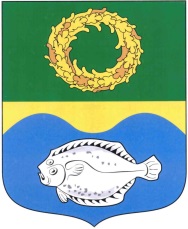 РОССИЙСКАЯ ФЕДЕРАЦИЯ                    КАЛИНИНГРАДСКАЯ ОБЛАСТЬОКРУЖНОЙ СОВЕТ ДЕПУТАТОВМУНИЦИПАЛЬНОГО ОБРАЗОВАНИЯ«ЗЕЛЕНОГРАДСКИЙ ГОРОДСКОЙ ОКРУГ»(первого созыва)РЕШЕНИЕ      от «30» марта 2016 года                                                 № 52          г. ЗеленоградскОб утверждении Порядка размещения сведений о доходах, расходах, об имуществе и обязательствах имущественного характера  лиц, замещающих должности муниципальной службы в окружном Совете депутатов муниципального образования «Зеленоградский городской округ» и членов их семей на официальном сайте муниципального образования «Зеленоградский городской округ»  и предоставления этих сведений общероссийским средствам массовой информациидля опубликования   В соответствии с Федеральным законом от 25.12.2008г.  № 273-ФЗ «О противодействии коррупции», окружной Совет депутатов муниципального образования «Зеленоградский городской округ»РЕШИЛ:         1. Утвердить  Порядок размещения сведений о доходах, расходах, об имуществе и обязательствах имущественного характера  лиц, замещающих должности муниципальной службы в окружном Совете депутатов муниципального образования «Зеленоградский городской округ» и членов их семей на официальном сайте муниципального образования «Зеленоградский городской округ»  и предоставления этих сведений общероссийским средствам массовой информации для опубликования согласно (Приложение 1).      2. Опубликовать решение в газете «Волна» и разместить на официальном сайте муниципального образования «Зеленоградский городской округ».      3. Решение вступает в силу с момента официального опубликования.Глава муниципального образования«Зеленоградский городской округ»                                              С.В.КулаковПриложение 1к решению окружного Совета депутатовМО «Зеленоградский городской округ»от «30» марта  2016года № 52Порядок размещения сведений о доходах, расходах, об имуществе и обязательствах имущественного характера  лиц, замещающих должности муниципальной службы в окружном Совете депутатов муниципального образования «Зеленоградский городской округ» и членов их семей на официальном сайте муниципального образования «Зеленоградский городской округ»  и предоставления этих сведений общероссийским средствам массовой информации для опубликования1. На официальном сайте органов местного самоуправления муниципального образования «Зеленоградский городской округ» в информационно-телекоммуникационной сети «Интернет» (далее - официальный сайт) размещаются и средствам массовой информации по их запросам предоставляются для опубликования следующие сведения о доходах, расходах, об имуществе и обязательствах имущественного характера лиц, замещающих должности муниципальной службы в окружном Совете депутатов муниципального образования «Зеленоградский городской округ» и членов их семей:1) перечень объектов недвижимого имущества, принадлежащих лицу, замещающему должность муниципальной службы в окружном Совете депутатов муниципального образования «Зеленоградский городской округ»  (далее – муниципальный служащий), его супруге (супругу) и несовершеннолетним детям на праве собственности или находящихся в их пользовании, с указанием вида, площади и страны расположения каждого из них;2) перечень транспортных средств с указанием вида и марки, принадлежащих на праве собственности муниципальному служащему, его супруге (супругу) и несовершеннолетним детям;3) декларированный годовой доход муниципального служащего, его супруги (супруга) и несовершеннолетних детей;4) сведения об источниках получения средств, за счет которых совершены сделки (совершена сделка) по приобретению земельного участка, другого объекта недвижимости, транспортного средства, ценных бумаг, акций (долей участия, паев в уставных (складочных) капиталах организаций), совершенные муниципальным служащим, его супругой (супругом) и (или) несовершеннолетними детьми в течение календарного года, предшествующего году представления сведений, если общая сумма таких сделок превышает общий доход муниципального служащего и его супруги (супруга) за три последних года, предшествующих году представления сведений, и об источниках получения средств, за счет которых совершены эти сделки.2. В размещаемых на официальном сайте и предоставляемых средствам массовой информации по их запросам для опубликования сведениях о доходах, расходах, об имуществе и обязательствах имущественного характера запрещается указывать:1) иные сведения (кроме указанных в пункте 1 настоящего порядка) о доходах, расходах муниципального служащего, его супруги (супруга) и несовершеннолетних детей, об имуществе, принадлежащем на праве собственности указанным лицам, и об их обязательствах имущественного характера;2) персональные данные супруги (супруга), детей и иных членов семьи муниципального служащего;3) данные, позволяющие определить место жительства, почтовый адрес, телефон и иные индивидуальные средства коммуникации муниципального служащего, его супруги (супруга) и несовершеннолетних детей, иных членов семьи муниципального служащего;4) данные, позволяющие определить место нахождение объектов недвижимого имущества, принадлежащих муниципальному служащему, его супруге (супругу) и несовершеннолетним детям, иным членам семьи муниципального служащего на праве собственности или находящихся в их пользовании;5) информацию, отнесенную к государственной тайне или являющуюся конфиденциальной.3. Сведения о доходах, расходах, об имуществе и обязательствах имущественного характера, указанные в пункте 1 настоящего порядка, за весь период замещения лицами, замещающими должности муниципальной службы в окружном  Совете депутатов, а также сведения о доходах, расходах, об имуществе и обязательствах имущественного характера его супруги (супруга) и несовершеннолетних детей находятся на официальном сайте  и ежегодно обновляются в течение 14 рабочих дней со дня истечения срока, установленного для их подачи.4. Уточненные сведения о доходах, расходах, об имуществе и обязательствах имущественного характера, размещаются на официальном сайте в 5-дневный срок со дня их представления.5. Размещение на официальном сайте сведений о доходах, расходах, об имуществе и обязательствах имущественного характера, указанных в пункте 1 настоящего Порядка, представленных лицами, замещающими должности муниципальной службы, обеспечивается аппаратом окружного Совета депутатов муниципального образования «Зеленоградский городской округ».6. Аппарат окружного Совета депутатов муниципального образования «Зеленоградский городской округ»:1) в 3-дневный срок со дня поступления запроса от средства массовой информации сообщает о нем муниципальному служащему, в отношении которого поступил запрос;2) в 7-дневный срок со дня поступления запроса от средства массовой информации обеспечивает предоставление ему сведений, указанных в пункте 1 настоящего Порядка.7. Муниципальные служащие, обеспечивающие размещение сведений о доходах, расходах, об имуществе и обязательствах имущественного характера на официальных сайтах и их предоставление средствам массовой информации для опубликования, несут в соответствии с законодательством Российской Федерации ответственность за несоблюдение настоящего Порядка, а также за разглашение сведений, отнесенных к государственной тайне или являющихся конфиденциальными.